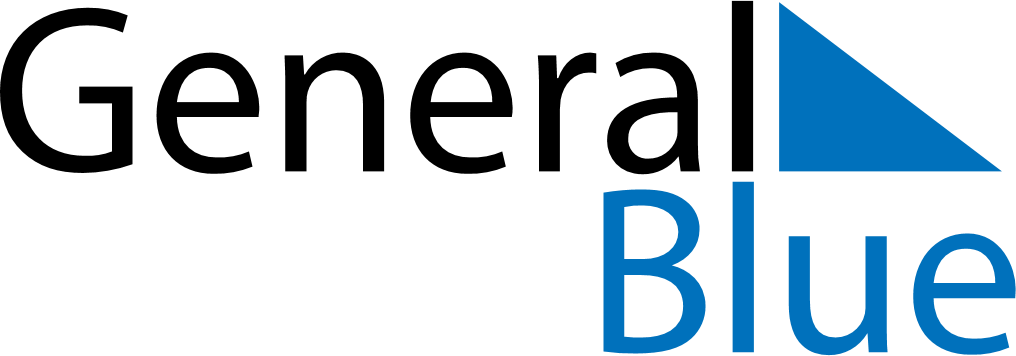 January 2030January 2030January 2030January 2030UkraineUkraineUkraineMondayTuesdayWednesdayThursdayFridaySaturdaySaturdaySunday1234556New YearNew Year78910111212131415161718191920212223242526262728293031